2 рейтинг, 11 неделяПОТЕРИ В СТУПЕНЯХ ТУРБИНЫ. КОЭФФИЦИЕНТЫ ПОЛЕЗНОГО ДЕЙСТВИЯ СТУПЕНЕЙ ТУРБИНЫПотери в турбинной ступени. Рабочий процесс в турбинной ступени сопровождается потерями тепловой энергии пара; к основным из них относятся:потери тепловой энергии (кДж/кг) в соплах турбины вследствие трения и вихревых движений пара; (3.12)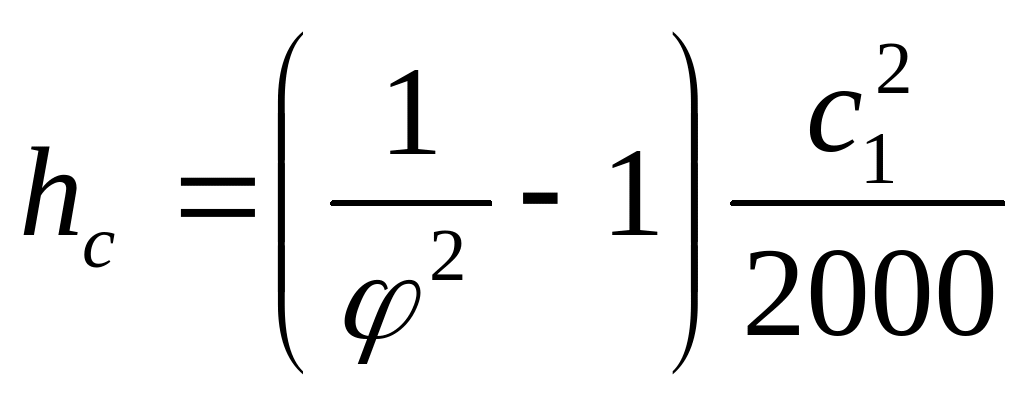 потери тепловой энергии (кДж/кг) на лопатках в активной ступени; (3.13)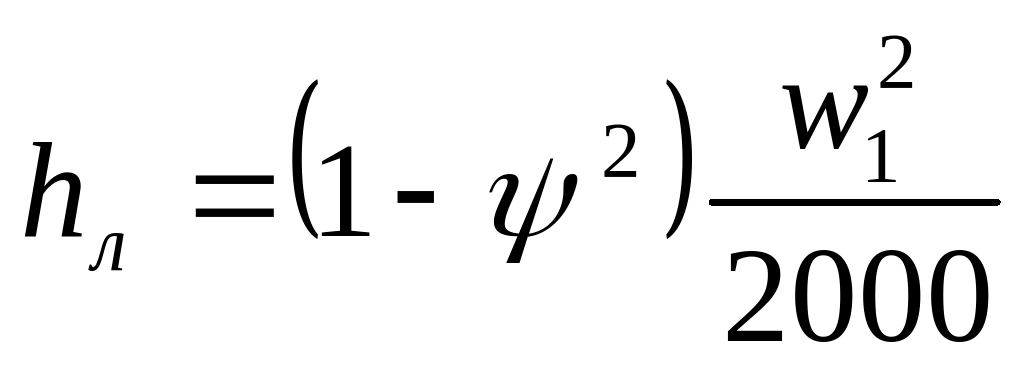 потери тепловой энергии (кДж/кг) на лопатках в реактивной с гупени; (3.14)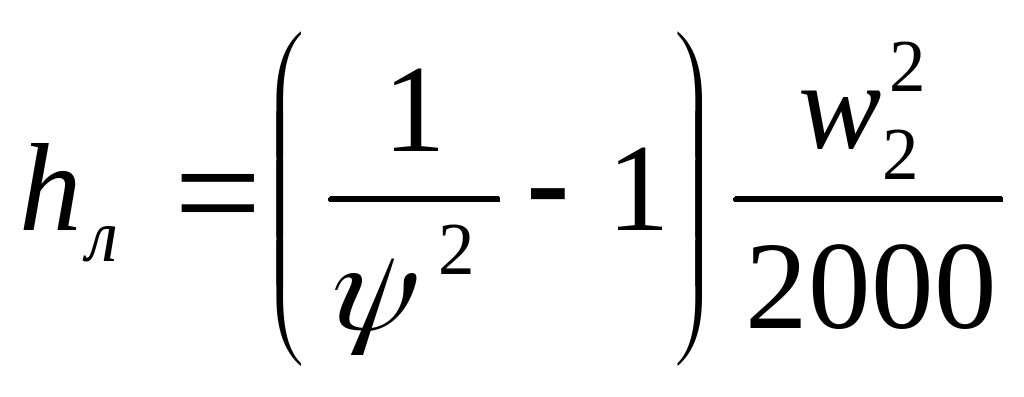 потери тепловой энергии (кДж/кг) с выходной абсолютной скоростью; (3.15)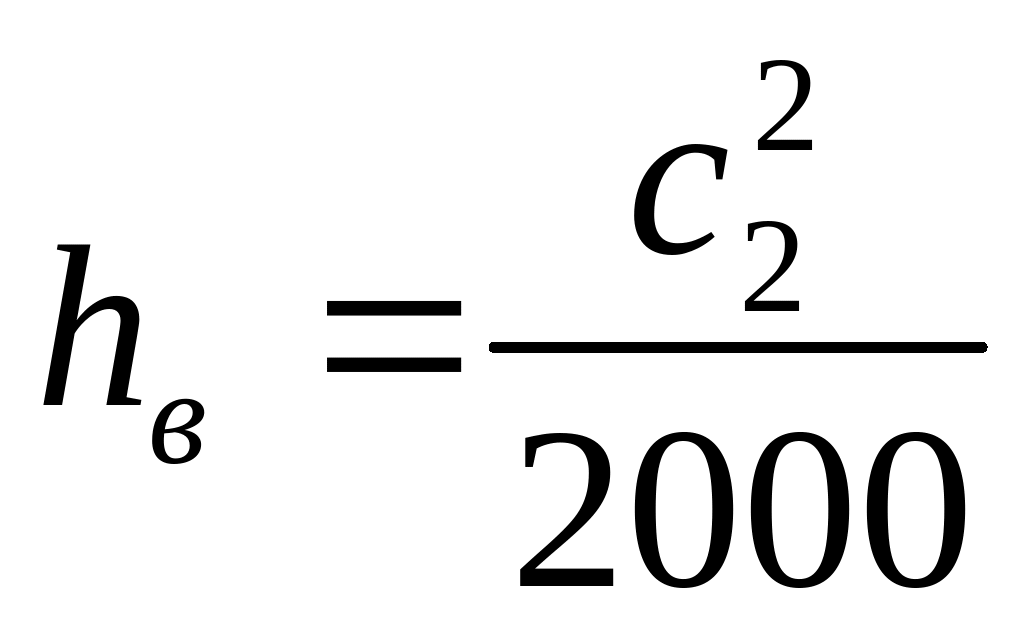 потери тепловой энергии (кДж/кг) на трение и вентиляцию при вращении диска турбины в паре (определяются по формуле А. Стодола), (3.16)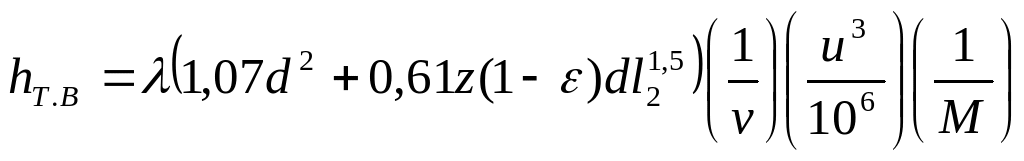 где λ — коэффициент, равный 1,1...1,2 для перегретого пара и 1,3 для насыщенного пара; d — средний диаметр ступени, м; z — число ступеней скорости на колесе; ε — степень парциальности впуска пара; l2 — выходная высота рабочих лопаток, см; v — удельный объем пара в камере ступени, м3/кг; М — расход пара в ступени, кг/с;потери тепловой энергии (кДж/кг) от утечек через зазоры в уплотнениях и в обход сопл и лопатокhут=Mутh0/M, (3.17)где Мут — расход пара на утечки, кг/с.Кпд ступеней турбины. Потери тепловой энергии в соплах, на лопатках и с выходной абсолютной скоростью в ступени турбины оценивают относительным кпд на лопатках ηо.л который представляет собой отношение механической работы L 1 кг пара на лопатках ступени к располагаемому теплоперепаду h0 в ступени, т. е.ηо.л=(h0-hc-hл-hв)/h0=L/h0. (3.18)Так как наивыгоднейшее значение относительного кпд на лопатках зависит от отношения окружной скорости на середине лопатки к действительной скорости истечения пара из сопл, т. е. от и/с1, то для активной ступени относительный кпд на лопатках. (3.19)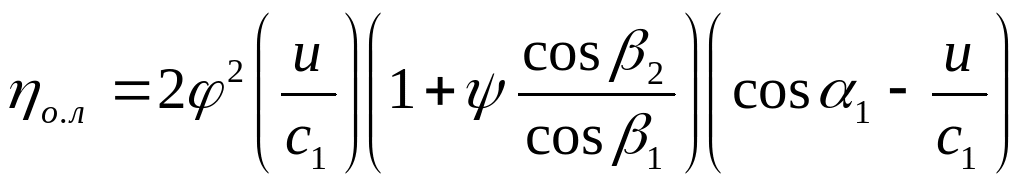 Для реактивной ступени со степенью реактивности ρ=0,5 относительный кпд на лопатках(3.20)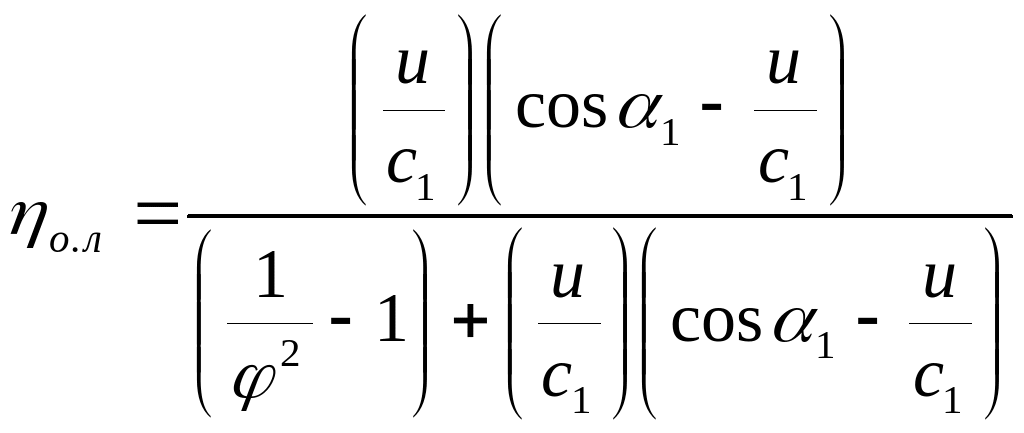 Потери теплоты в ступени оцениваются относительным внутренним кпд ступени  , который представляет собой отношение использованного теплоперепада hi, к располагаемому теплоперепаду в ступени h0, т. е.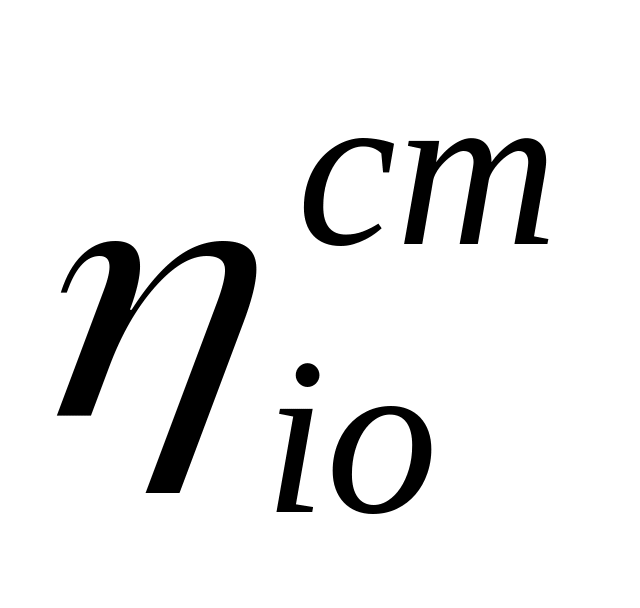 =hi/h0=(h0-hc-hл-hв-hТ.В-hут)/h0. (3.21)Относительный внутренний кпд активной ступени , (3.22)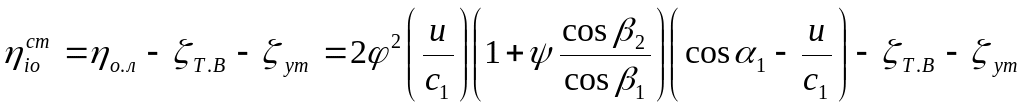 где  — относительные потери тепловой энергии на трение и вентиляцию при вращении диска турбины в паре;  — относительные потери тепловой энергии от утечек через зазоры в уплотнениях и в обход сопл и лопаток.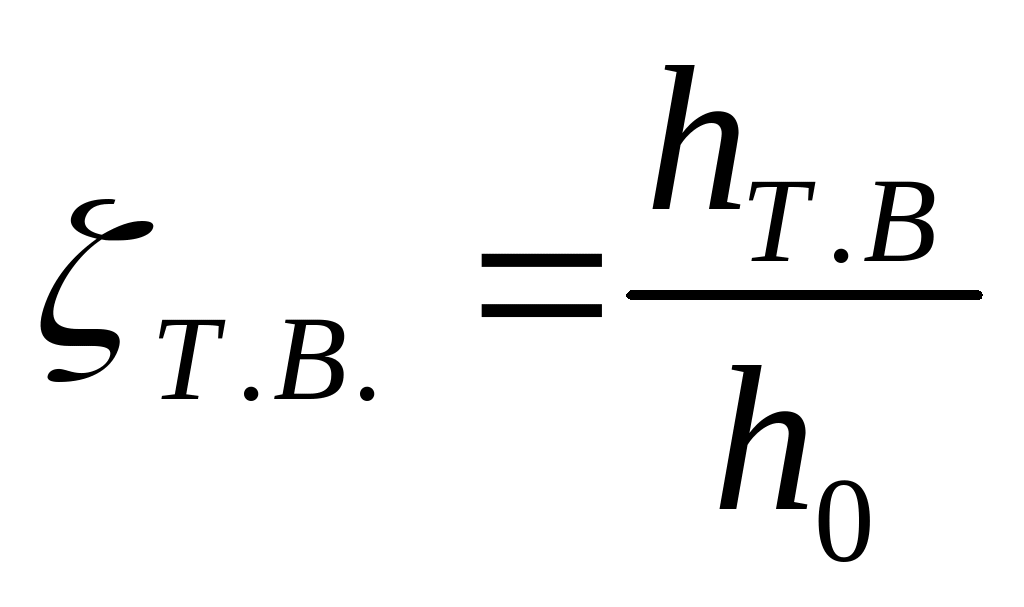 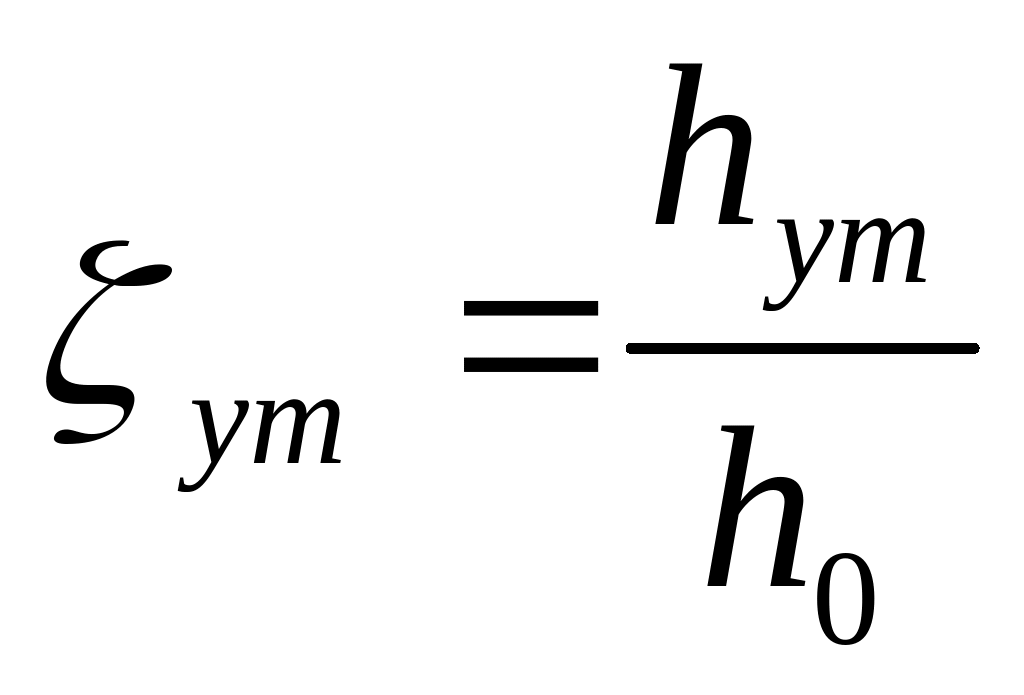 Относительный внутренний кпд реактивной ступени со степенью реактивности ρ=0,5(3.23)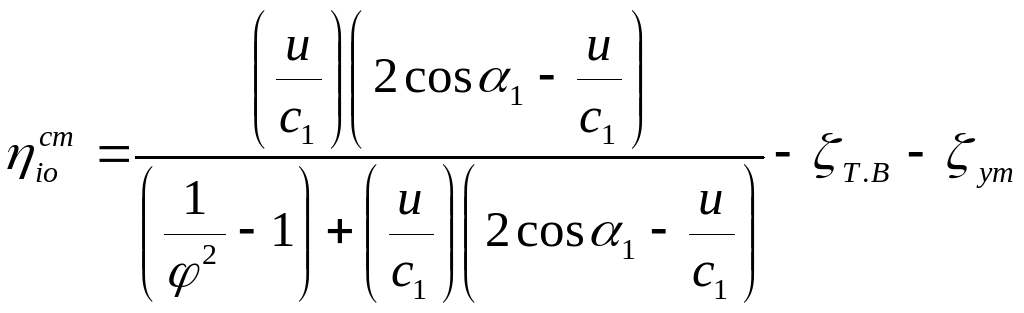 Если в ступени используется энергия выходной скорости предыдущей ступени, то относительный внутренний кпд ступе находится по формуле, (3.24)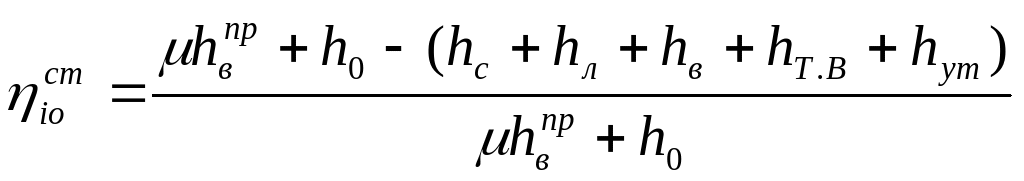 где  — тепловая энергия от выходной скорости предыдущей ступени, кДж/кг; μ=0,8...1,0 — коэффициент использования энергии выходной скорости с рабочих лопаток.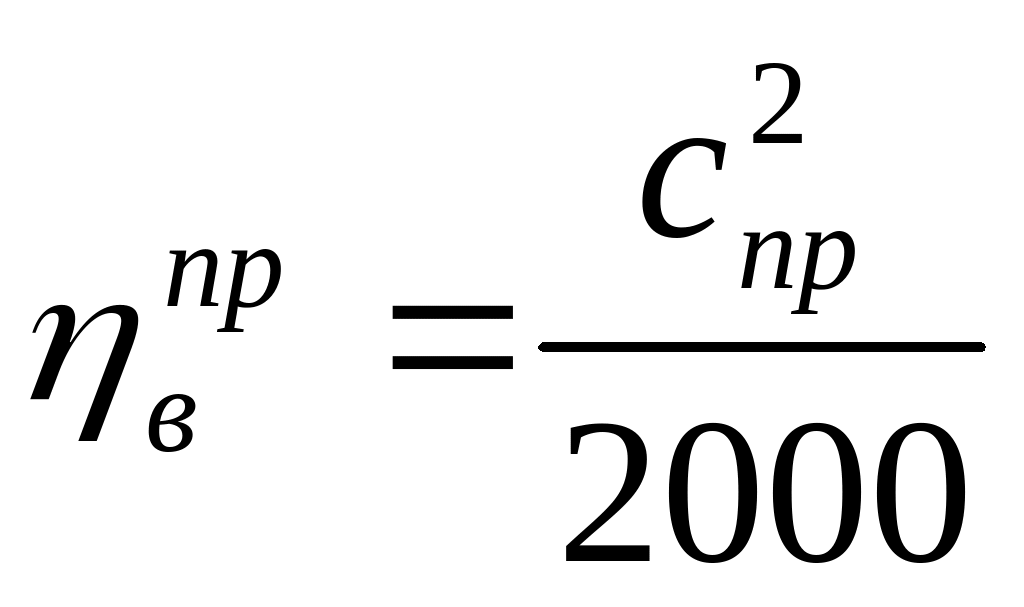 ОПРЕДЕЛЕНИЕ РАЗМЕРОВ СОПЛ И РАБОЧИХ ЛОПАТОКРазмеры сопл. Площадь (м2) выходного сечения расширяющегося сопла определяется по формулеf1=Mv1/(lcl), (3.25)где М — расход пара через сопло, кг/с; v1 — удельный объем пара в рассчитываемом сечении, м3/кг; l=0,92...0,97 — коэффициент расхода сопла.Площадь (м2) минимального сечения расширяющегося соплаfmin=Mvкр/(lcкр), (3.26)где vкр, — удельный объем пара в минимальном сечении сопла при критическом давлении ркр; скр — критическая скорость истечения пара из сопла, м/с, определяется по формуле (3.1) или (3.2) при подстановке в них вместо i1 величины iкр.Критическое давление (Па) пара при истечении его из сопла определяется по формулеpкр=βкрр0, (3.27)где βкр — критическое отношение давлений: для перегретого пара βкр=0,546, а для сухого насыщенного пара βкр=0,577; р0 — давление пара перед соплом, Па.Площадь выходного сечения суживающегося сопла до критического режима истечения находится по формуле (3.25), а дли критического режима истечения — по формуле (3.26).Размеры рабочих лопаток. Площадь (м2) выходного сечена рабочих лопаток определяется по формулеf2=Mv2/(2w2), (3.28)где v2 — удельный объем пара на выходе из рабочих лопаток м3/кг; w2=0,92...0,97 — коэффициент расхода для рабочей лопатки.Выходная высота (м) рабочих лопаток находится по формулеl2=f2/(dsin2). (3.29)КОЭФФИЦИЕНТЫ ПОЛЕЗНОГО ДЕЙСТВИЯ, МОЩНОСТИ И РАСХОД ПАРА ТУРБИНЫКпд турбины. Потери тепловой энергии внутри паровой турбины оцениваются относительным внутренним кпд турбины, который представляет собой отношение использованного теплоперепада Hi к располагаемому теплоперепаду в турбине Н0,т. е.η0i=Hi/H0=(i0-iк)/(i0-iк.а), (3.30)где i0 — энтальпия пара при начальных параметрах пара, кДж/к iк.а — энтальпия пара при адиабатном расширении пара от начального его состояния до конечного, кДж/кг; iк — энтальпия пара при конечных параметрах пара, кДж/кг. Значения относительного внутреннего кпд паровых турбин находятся в пределах 0,7...0,88.Потери теплоты на трение в подшипниках и на привод вспомогательных механизмов (механические потери) оценивают механическим кпд ηм, который представляет собой отношение эффективной мощности Ne к внутренней Ni, т. е.ηм=Ne/Ni. (3.31)Значения механического кпд турбин находятся в пределах 0,97...0,99.Потери теплоты внутри турбины и механические потери оцениваются относительным эффективным кпд турбины, который равен произведению относительного внутреннего кпд турбины на механический кпд, т. е.ηо.е=ηоiηм. (3.32)Значения ηо.е турбин в зависимости от их мощности находят в пределах 6,68...0,87.Если паровая турбина непосредственно присоединена к электрическому генератору, то электрическая мощность будет меньше эффективной вследствие потерь в генераторе, которые оцениваются кпд генератора ηг. Кпд электрического генератора представляет собой отношение электрической мощности Nэ к эффективной Ne, т. e.ηг=Nэ/Nе. (3.33)Значения кпд генератора находятся в пределах 0,96...0,99.Относительный электрический кпд турбогенератораηо.э=ηо.еηг=ηоiηмηг (3.34)Коэффициент возврата теплоты турбины. Коэффициент возврата теплоты α характеризует относительное увеличение располагаемого теплоперепада за счет частичного возврата тепловых потерь и определяется по формуле ; (3.35)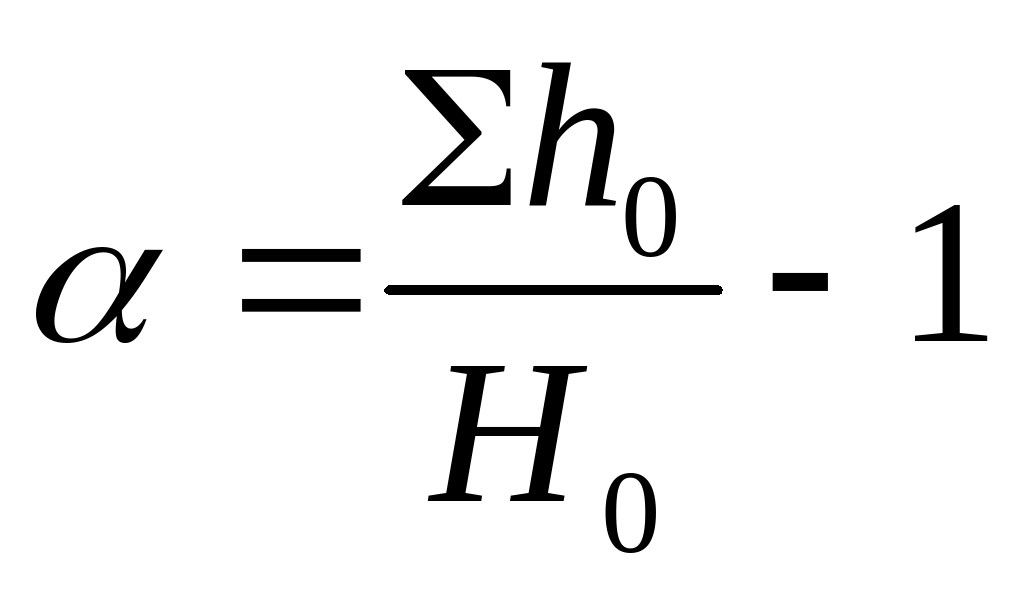 где Σh0 — сумма располагаемых во всех ступенях турбины теплоперепадов, кДж/кг.Коэффициент возврата теплоты турбины при равенстве относительных внутренних кпд отдельных ступеней находится по формуле (3.36)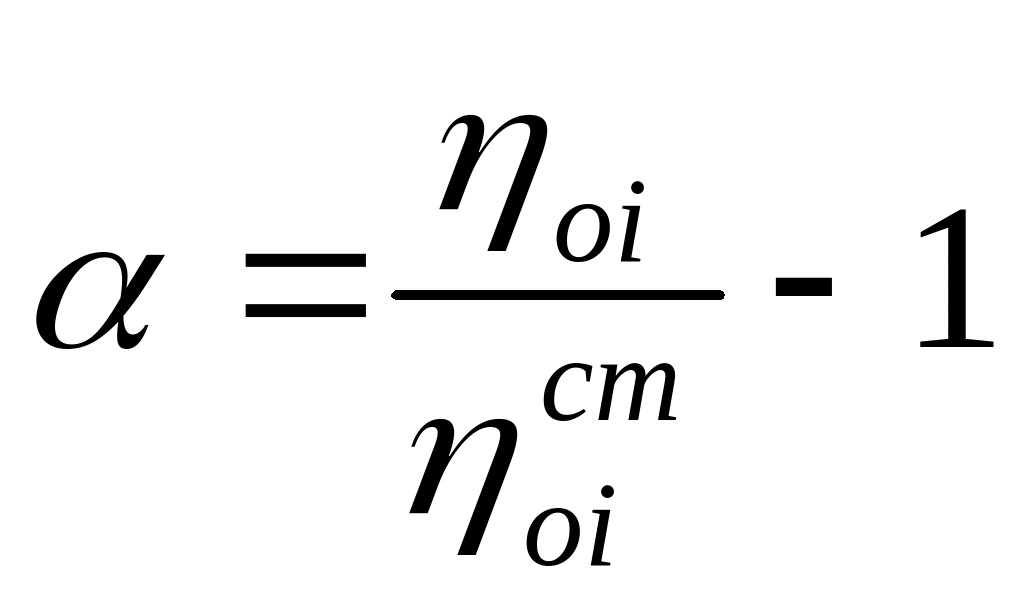 Значения коэффициента возврата теплоты турбины в зависимости от числа ступеней находятся в пределах 0,04...0,06.Характеристический коэффициент турбины. Характеристический коэффициент турбины Y[кг·м2/(кДж·с2)], подобно отношению и/с1 для ступеней, характеризует экономичность турбины и в целом и определяется по формуле , (3.37)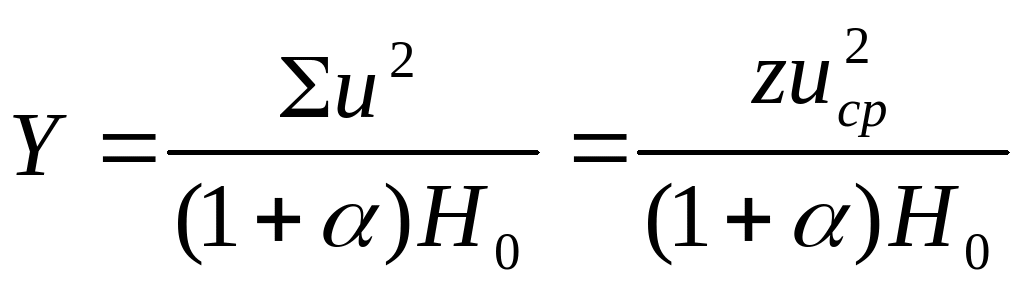 где z – количество ступеней турбины; иср — средняя окружная скорость на середине лопатки, м/с.Мощности турбины. Эффективной мощностью Ne (кВт) называют мощность, снимаемую с вала или соединительной муфты турбины:Ne=DH0ηoe. (3.38)Эффективная мощность Ne меньше внутренней (индикаторной) мощности Ni на величину мощности механических потерь Nм, т. е.Ne=Ni-Nм. (3.39)Внутренняя (индикаторная) мощность Ni (кВт) находится из формулы (3.31).Электрическая мощность Nэ (кВт) определяется из формулы (3.33).Расход пара турбины. Экономичность паровой турбины оценивается как кпд, так и удельным расходом пара.Удельный эффективный расход пара [кг/(кВт·ч)] представляет собой отношение секундного расхода пара D к эффективной мощности Ne, т. е.de=D/Ne=3600/(ηoeН0). (3.40)Удельный эффективный расход пара мощных конденсационных турбин при полной нагрузке составляет 3...4 кг/(кВтч).Расход пара (кг/с) на турбину с отбором пара находится по формуле , (3.41)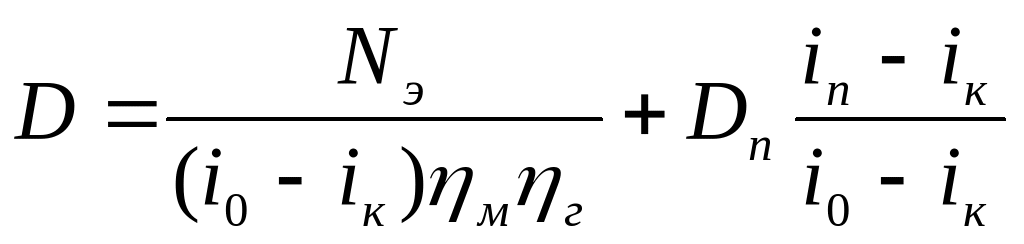 где Dп — отбор пара, кг/с; i0 — энтальпия пара при начальных параметрах пара, кДж/кг; iп — энтальпия пара, поступающего из отбора, кДж/кг; iк — энтальпия пара в конденсаторе, кДж/кг.Энтальпия пара, поступающего из отбора:iп=i0-(i0-iп.а)η , (3.42)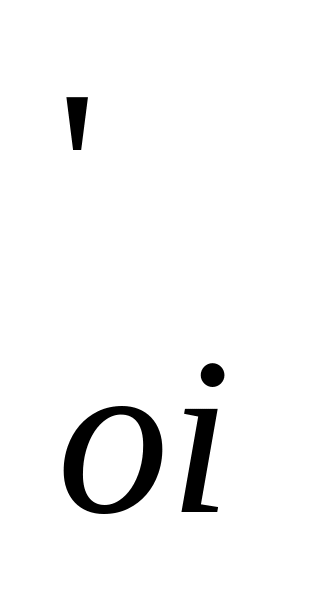 где iп.а — энтальпия пара при адиабатном расширении пара от начального состояния до давления, при котором обеспечивается отбор, кДж/кг; η — относительный внутренний кпд части высокого давления (до отбора).Энтальпия пара в конденсатореiк=iп-(iп-iк.а)η , (3.43)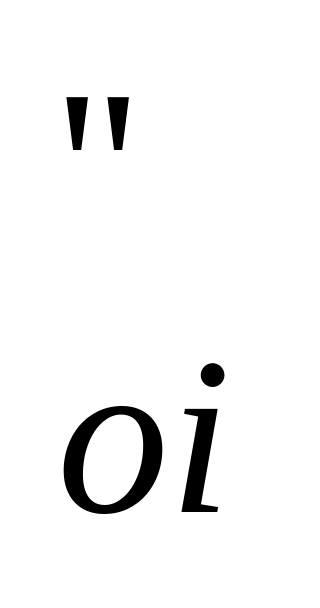 где iк.а — энтальпия пара при адиабатном расширении пара от давления отбора до давления в конденсаторе, кДж/кг; η - относительный внутренний кпд части низкого давления (после отбора).Давление и расход пара в ступенях турбины при переменном режиме. Изменение расхода пара через турбину вызывает перераспределение давлений и теплоперепадов в ее ступенях. Зависимость между расходом и давлением пара в ступенях турбины для скоростей пара в соплах ниже критических выражается уравнением , (3.44)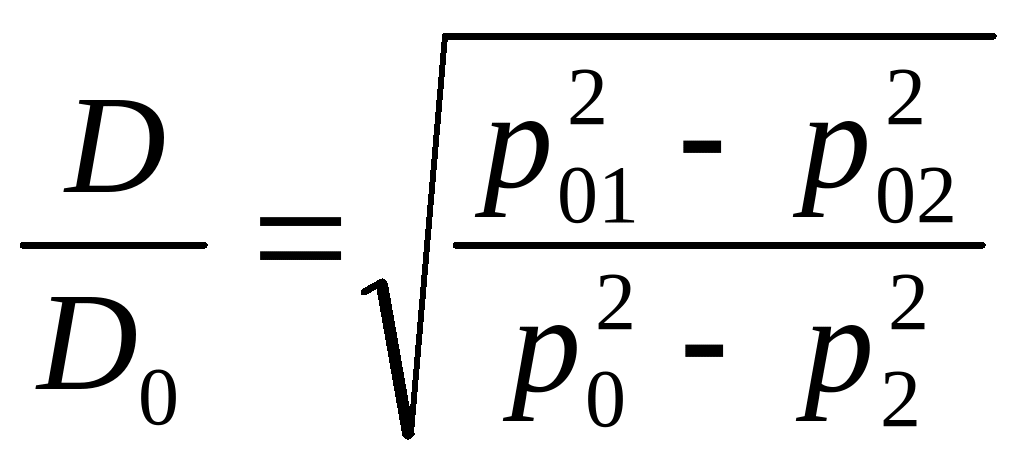 где D0 и D — расходы пара через турбину соответственно расчетном и рассматриваемом режимах, кг/с; р0 и р01 — давления пара перед соплами первой или любой ступени соответственно при расчетном и рассматриваемом режимах, Па; р2 и р02 — давления пара за рабочими лопатками последней или любой ступени соответственно при расчетном и рассматриваемом режимах, Па. Изменение давления в ступени конденсационной турбины в зависимости от расхода параp01=р0D/D0. (3.45)Изменение давления в ступени турбины с противодавлением в зависимости от расхода пара . (3.46)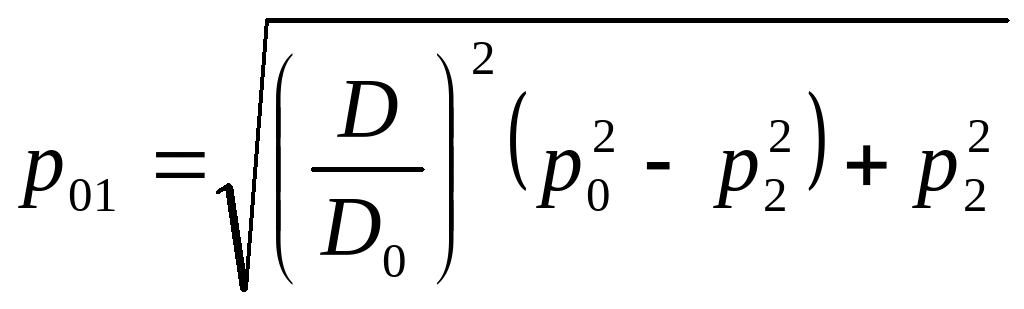 КОНДЕНСАТОРЫ ПАРОВЫХ ТУРБИНРасход (кг/с) охлаждающей воды для конденсатора определяется из теплового баланса конденсатора , (3.47)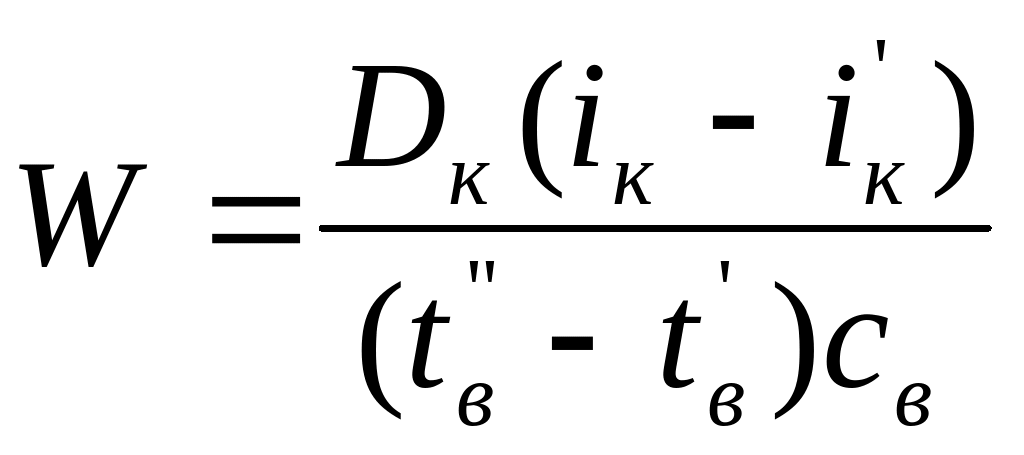 где Dк — расход конденсируемого пара, кг/с; iк — энтальпия пара в конденсаторе, кДж/кг; i — энтальпия конденсата, кДж/ св — теплоемкость охлаждающей воды, кДж/(кг·К); t и t — температуры охлаждающей воды на выходе из конденсатора и на входе в него, °С.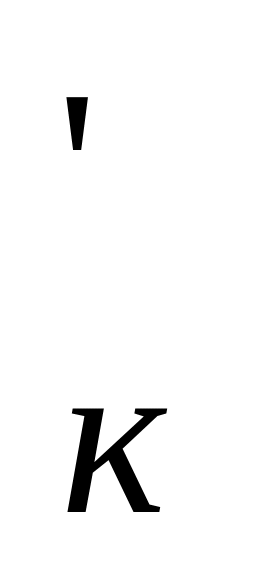 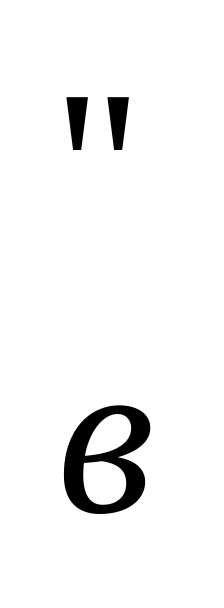 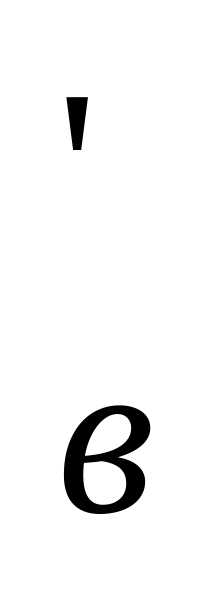 Кратность охлаждения (кг/кг) для конденсатора . (3.48)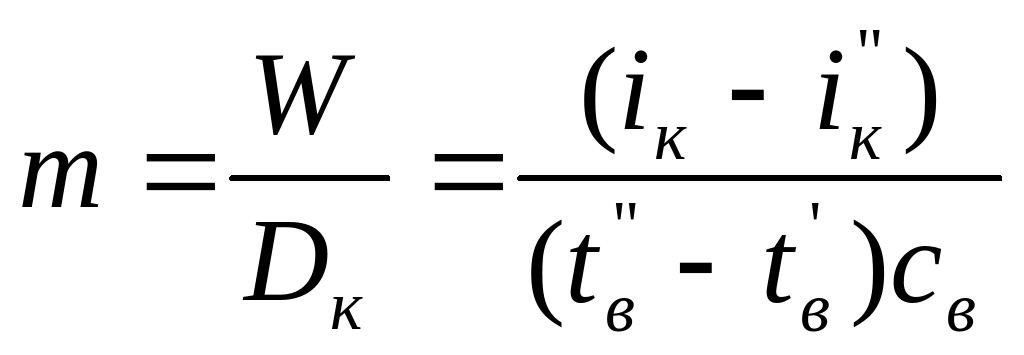 Количество теплоты (кДж/с), отдаваемое конденсирующим паром в конденсаторе в течение секунды:Q=Dк(iк-i ). (3.49)Количество теплоты (кДж/с), воспринимаемое охлаждающей водой в конденсаторе в течение секунды:Q=W(t -t )cв. (3.50)Поверхность (м2) охлаждения конденсатора определяется уравнения теплопередачиFк=Q/(кΔtср), (3.51)где к — коэффициент теплопередачи, кВт/(м2·К); Δtср — средний температурный напор в конденсаторе, °С, определяемый по формулеΔtср=tнп-(t +t )/2, (3.52)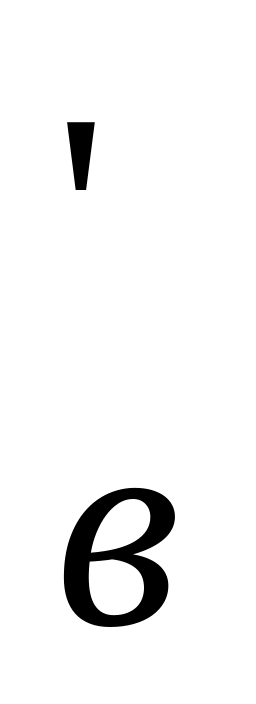 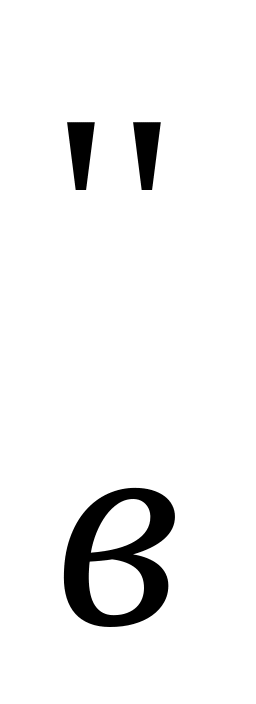 где tнп — температура насыщенного пара, °С.Пример 1: Определить потери тепловой энергии в соплах, на лопатках и с выходной абсолютной скоростью в активной ступени, если скоростной коэффициент сопла φ=0,97, скоростной коэффициент лопаток ψ=0,86, угол наклона сопла к плоскости диска α1=14°, средний диаметр ступени d=0,8 м, частота вращения вала турбины n=3600об/мин, отношение окружной скорости на середине лопатки к действительной скорости истечения пара из сопл u/c1=0,44 и угол выхода пара из рабочей лопатки β2=22°.Решение: Окружную скорость на середине лопатки определяем по формуле (3.4):u=πdn/60=3,14·0,8·3600/60=151 м/с.Действительная скорость истечения пара из сопл, из соотношения и/с1=0,44,c1=u/0,44=151/0,44=343 м/с.Потери тепловой энергии в соплах, по формуле (3.12), =3,7 кДж/кг.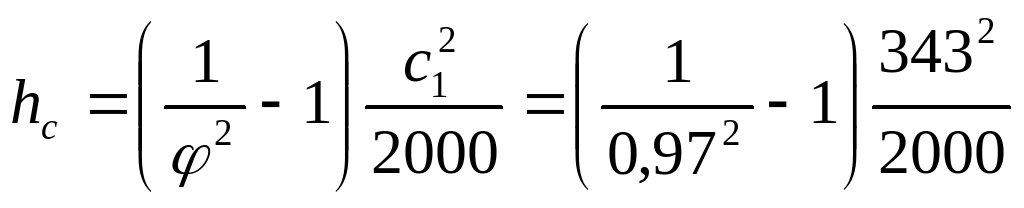 Относительная скорость входа пара на лопатки, по формуле (3.5), = 200 м/с.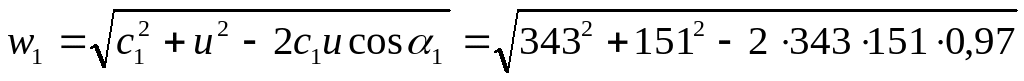 Потери тепловой энергии на лопатках, по формуле (3.13), =5,2 кДж/кг.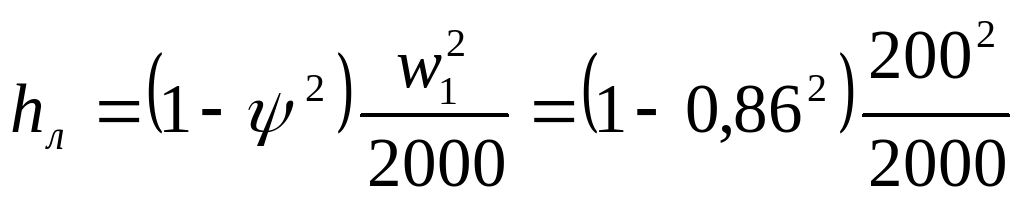 Относительная скорость выхода пара из канала между рабочими лопатками, по формуле (3.6),w2=ψw1=0,86·200 =172 м/с.Абсолютная скорость выхода пара из канала между рабочими лопатками, по формуле (3.8), = 65 м/с.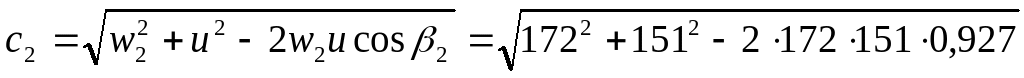 Потери тепловой энергии с выходной абсолютной скоростью по формуле (3.15), = 2,l кДж/кг.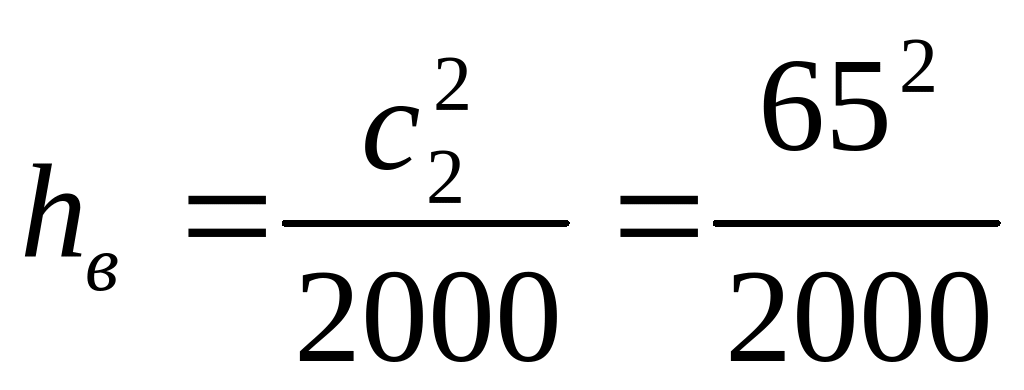 Пример 2. Определить относительный кпд на лопатках в реактивной ступени, если располагаемый теплоперепад в ступени h0=130 кДж/кг, скоростной коэффициент сопла φ=0,96, скоростной коэффициент лопаток ψ=0,91, угол наклона сопла к плоскости диска α1=13°, отношение окружной скорости на середине лопатки к действительной скорости истечения пара из сопл u/c1=0,5, угол выхода пара из рабочей лопатки β2=20° и степень реактивности ступени =0,42.Решение: Действительную скорость истечения пара из сопл определяем по формуле (3.2): = 373 м/с.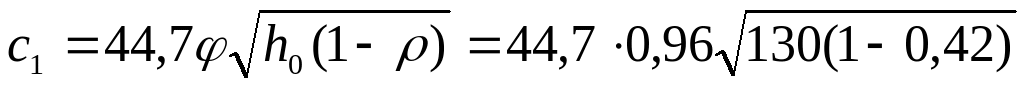 Потери тепловой энергии в соплах, по (3.12), = 6 кДж/кг.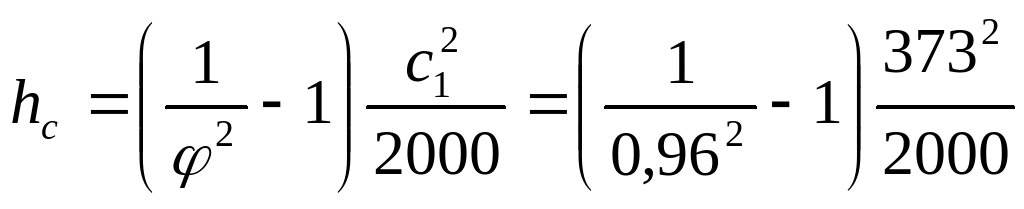 Окружная скорость на середине лопатки, из соотношения u/c1=0,5,и=0,5с1=0,5·373=186,5 м/с.Относительная скорость входа пара на лопатки, по формуле (3.5), =196 м/с.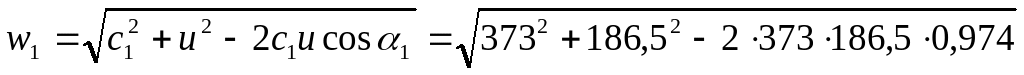 Относительная скорость выхода пара из канала между рабочими лопатками, по формуле (3.7), = 349 м/с,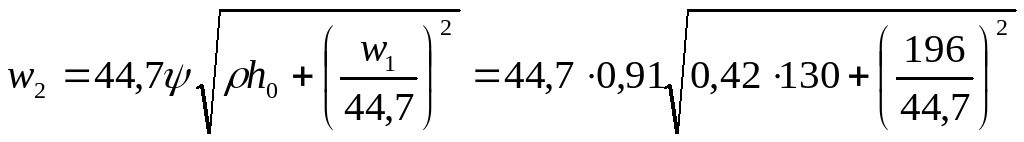 Потери тепловой энергии на лопатках, по формуле (3.14), =12,6 кДж/кг.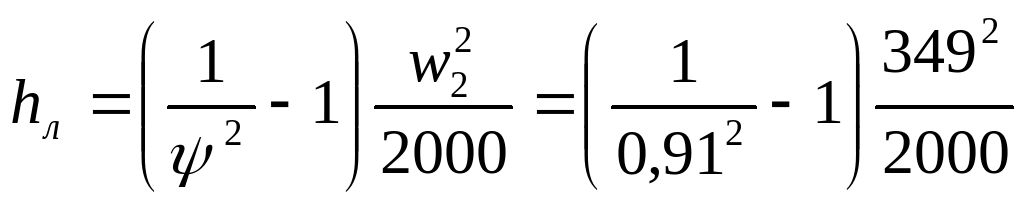 Абсолютная скорость выхода пара из канала между рабочими лопатками, по формуле (3.8), = 185 м/с.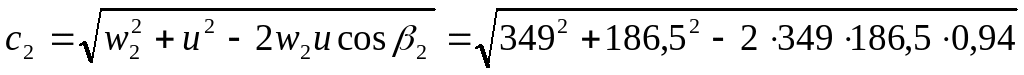 Потери тепловой энергии с выходной абсолютной скоростью, по формуле (3.15), = 17,1 кДж/кг.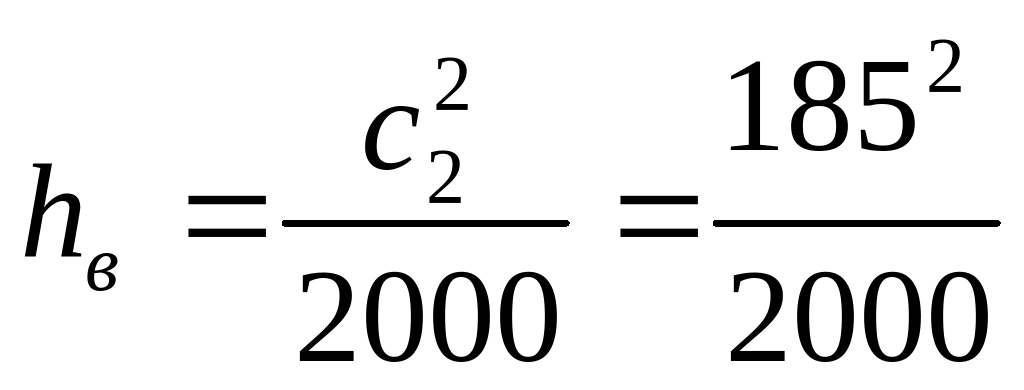 Относительный кпд на лопатках, по формуле (3.18),ηо.л=(h0-hc-hл-hв)/h0=(130-6,0-12,6-17,1)/130=0,725.Пример 3. В реактивной ступени перегретый пар с начальным давлением р0=1,4МПа и температурой t0=350°C расширяется до p2=0,35 МПа. Определить площадь выходного и минимального сечений расширяющегося сопла, если скоростной коэффициент сопла φ=0,96, расход пара через сопло М=1,8 кг/с, коэффициент расхода сопла l=0,96 и степень реактивности ступени ρ=0,5.Р ешение: Критическое давление пара при истечении его из сопла определяем по формуле (3.27)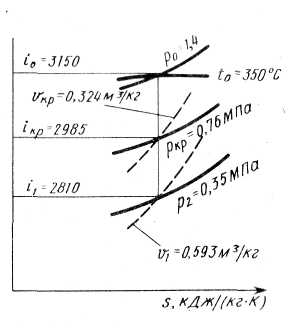 pкр=βкрр0=0,546·1,4=0,76МПа.Находим на is-диаграмме (рис. 3.10) энтальпии пара i0=3150 кДж/кг, iкр=2985 кДж/кг, i1=2810 кДж/кг и удельные объемы пара vкр=0,324 м3/кг; v1=0,593 м3/кг.Действительную скорость истечения пара из сопл определяем по формуле (3.2):
 =560 м/с.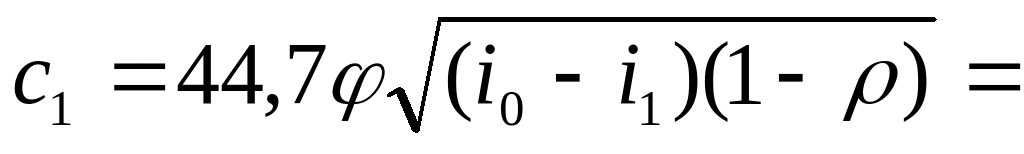 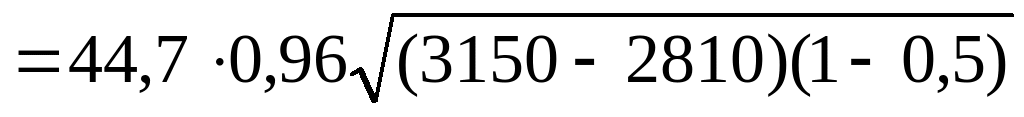 Площадь выходного сечения расширяющегося сопла, по формуле (3.25),f1=Mv1/(lcl)=1,8·0,593/(0,96·560)=1,99·10-3 м2.Критическая скорость истечения пара из сопл, по формуле (3.2), = 389 м/с.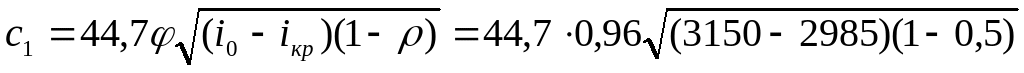 Площадь минимального сечения расширяющегося сопла, по формуле (3.26),fmin=Mvкр/(lcкр)=1,8·0,324/(0,96·389)=1,56·10-3 м2.Задание на второй рейтингВариант 10Задача 1. При испытании турбины были измерены параметры пара перед турбиной р0=3,5 МПа, t0=410°C и за турбиной p2=1,2 МПа и t2=290°C. Определить коэффициент возврата теплоты, если турбина имеет семь ступеней с одинаковыми относительными внутренними кпд η =0,73.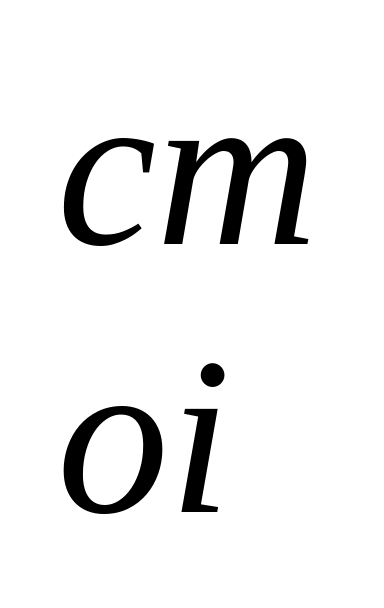 Ответ: α=0,057.Задача 2. Для турбины с начальными параметрами пара р0=0 МПа, t0=500°С и противодавлением р2=1,5 МПа определить коэффициент возврата теплоты, если использованный теплопорепад регулирующей ступени h = 102 кДж/кг и относительный внутренний кпд регулирующей ступени η =0,68. Турбина имеет шесть нерегулируемых ступеней с одинаковыми располагаемыми теплоперепадами h0=62 кДж/кг.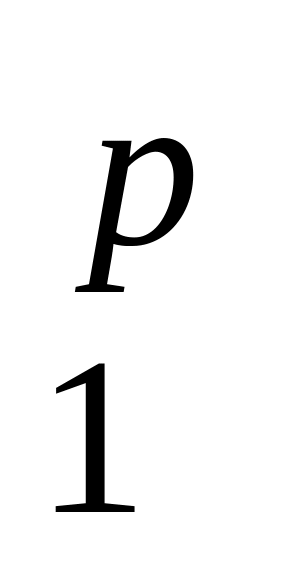 Ответ: α=0,053.Вариант 13Задача 1. Турбина, работающая с начальными параметрами пара р0=2,6 МПа, t0=360°C при давлении пара в конденсаторе рк=4,5·103 Па, имеет относительный эффективный кпд ηое=0,68. На сколько увеличится удельный эффективный расход пара, если давление в конденсаторе повысится до р =8·103 Па, а относительный эффективный кпд понизится до ηое=0,63.Ответ: Δde=0,14 кг/(кВт·ч).Задача 2. Конденсационная турбина эффективной мощностью Ne=12000 кВт работает при начальных параметрах р0=2,8 МПа, t0=400°C и давлении пара в конденсаторе рк=4,5·103 Па. Определить удельный эффективный расход пара и относительный эффективный кпд турбины, если расход пара D=15 кг/с.Ответ: de=4,5 кг/(кВт·ч); ηое=0,708.